Journée Mondiale de la Propriété Intellectuelle (JOMPI) Edition 2017Projet de ProgrammeThème : « l’innovation pour une vie meilleure »08h 30- 9h30 : Arrival and registration of participants10h :  - Mot du MINMIDT ou son représentant          - Photo de famille          - Pause-café15h : Fin de la cérémonie.REPUBLIQUE DU CAMEROUN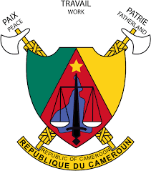 Paix - Travail – Patrie---------------MINISTERE DES MINES, DE L’INDUSTRIE ET DU DEVELOPPEMENT  TECHNOLOGIQUE---------------SECRETARIAT GENERAL---------------DIRECTION DU DELOPPEMENT TECHNOLOGIQUE ET DE LA PROPRIETE INDUSTRIELLE---------------SOUS-DIRECTION DE LA PROPRIETE INDUSTRIELLE-------------------REPUBLIC OF CAMEROONPeace - Work  - Fatherland---------------MINISTRY OF MINES,  INDUSTRY ANDTECHNOLOGICAL DEVELOPMENT---------------SECRETARIAT GENERAL	--------------	DEPARTMENT OF TECHNOLOGICAL DEVELOPMENT AND INDUSTRIAL  PROPERTY--------------SUB DEPARTMENT OF INDUSTRIAL PROPERTY----------------HEURESUJETS DE DISCUSSIONINTERVENANTSMODERATEUR11h00-11h20Propriété industrielle et InnovationExpert en P.IDirecteur du Développement  Technologique et de la Propriété Industrielle11h20-11h401er partage d’expériences dans le domaine de la PI Les titres de propriété intellectuelle pour un positionnement stratégique sur le marché. (Brevet, marque, nom commercial)1ère entreprise innovanteDirecteur du Développement  Technologique et de la Propriété Industrielle11h40- 12h002ième partage d’expériences dans le domaine de la PI : La spécificité de la marque de service2ème entreprise innovanteDirecteur du Développement  Technologique et de la Propriété Industrielle12h00-12h203ième partage d’expériences dans le domaine de la PI : L’impact de l’indication géographique.3ème entreprise innovanteDirecteur du Développement  Technologique et de la Propriété Industrielle12h20-12h404ième partage d’expériences dans le domaine de la PI : Les Modèles industriels innovants pour le développement de l’industrie du bois.4ème entreprise innovanteDirecteur du Développement  Technologique et de la Propriété Industrielle12h40-13h30EchangesDirecteur du Développement  Technologique et de la Propriété Industrielle13h30-14h30DéjeunerDirecteur du Développement  Technologique et de la Propriété Industrielle